JOC: ERA EGIPTEANĂCategoria de vârstă: 8 - 12 ani Autor: Média’PiCompetențe :Asocierea unei descrieri video cu obiecte utilizate în Egiptul Antic Identificarea locului unor cărți de joc și alegerea unei strategii de împerechere a acestora cu un număr minim de mutări. Exersarea răbdării și a perseverențeiCompetențe conform curriculumului european :https://eur-lex.europa.eu/legal-content/EN/TXT/?uri=uriserv%3AOJ.C_.2018.189.01.0001.01.ENG&toc=OJ%3AC%3A2018%3A189%3ATOCVocabular specific / cuvinte cheie : Faraon, bloc de piatră, cioplire, piramideScopul lecției: Vizionarea filmului cu Egiptul Antic aici:http://www.opensign.eu/thematic_topics/57După vizionarea filmului cu Egiptul Antic, elevul poate integra contextual elementele din film și își poate dezvolta abilități de învățare a vocabularului pentru a explica diferitele etape în construcția piramidelor.  Resurse Calculator și conexiune la internet.Sugestii de utilizare a limbajului mimico-gestual: Unele imagini descriu un obiect fix, iar altele un obiect în mișcare. Identificați și alte exemple de persoane sau obiecte care utilizează mișcarea și descrieți-le. Începeți jocul ”Era egipteană”: http://opensign.eu/memory_game/55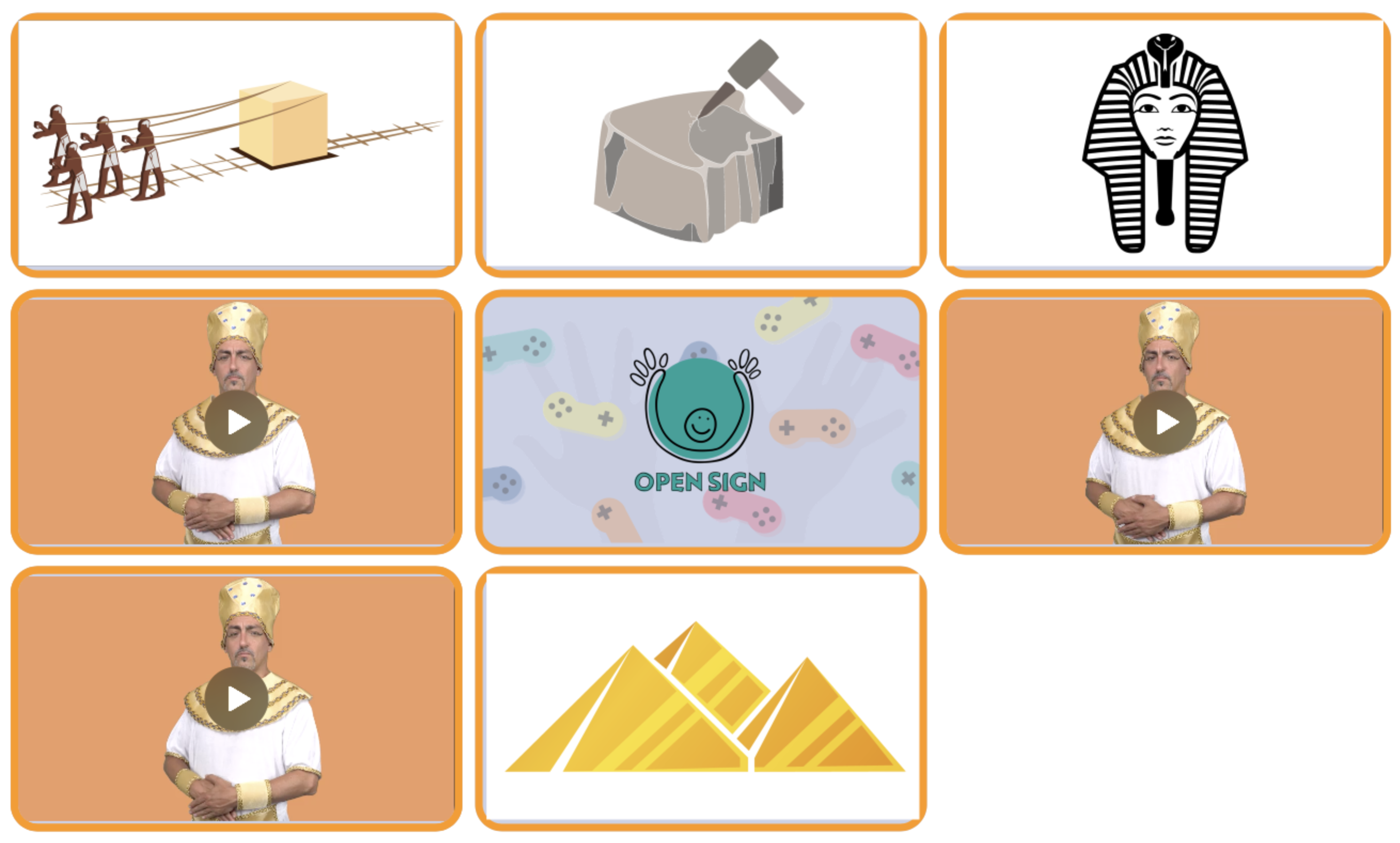 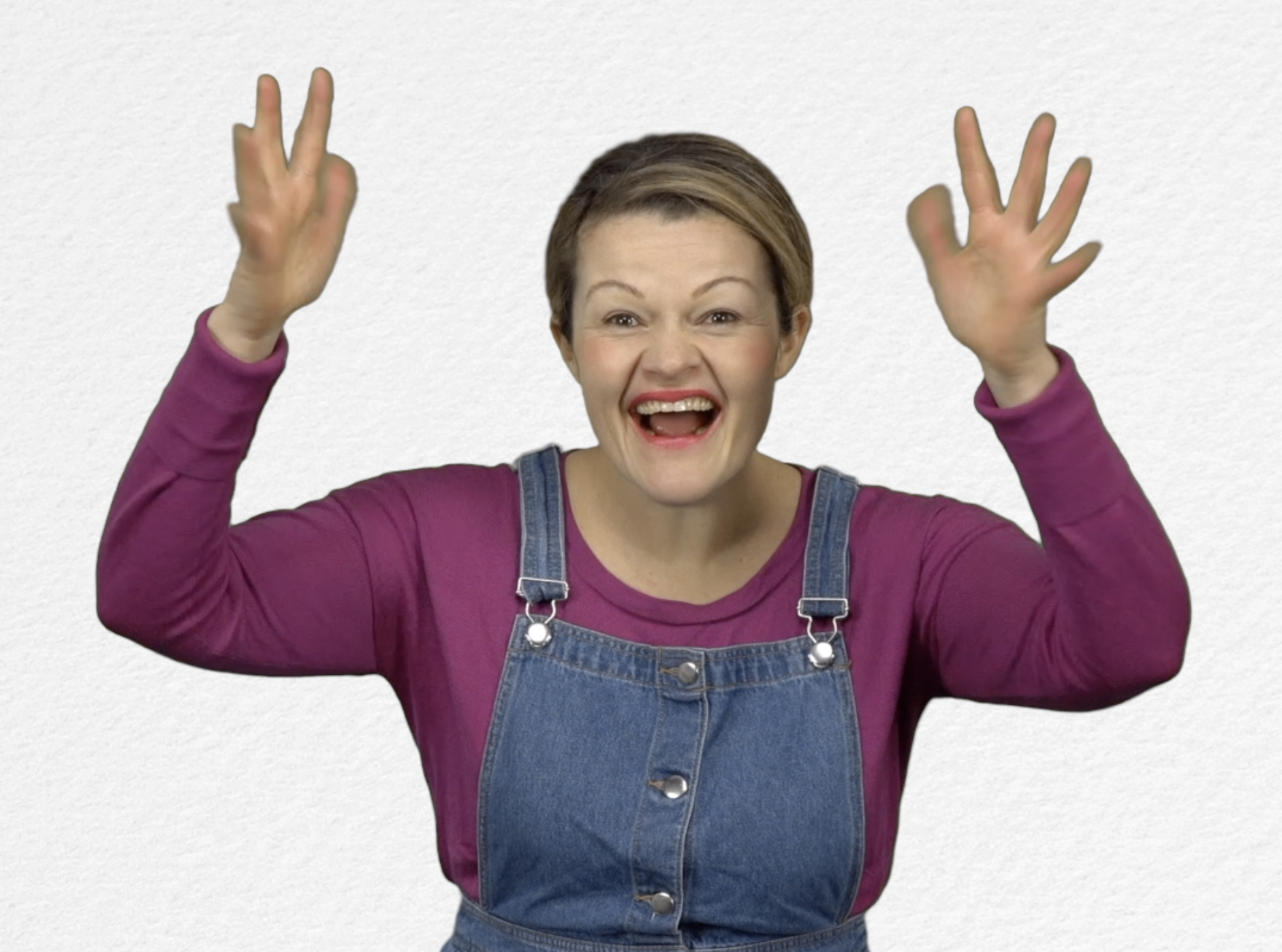 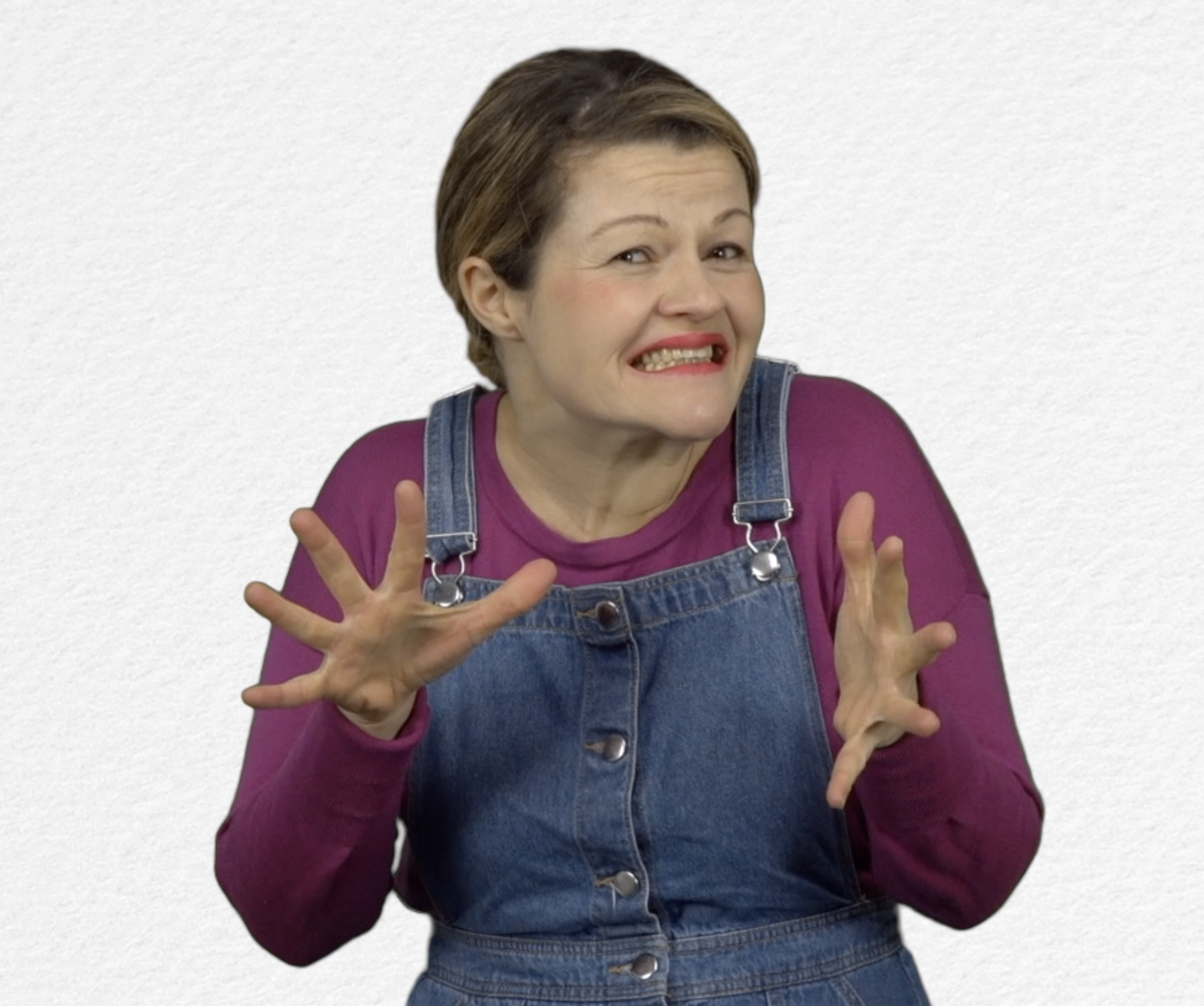 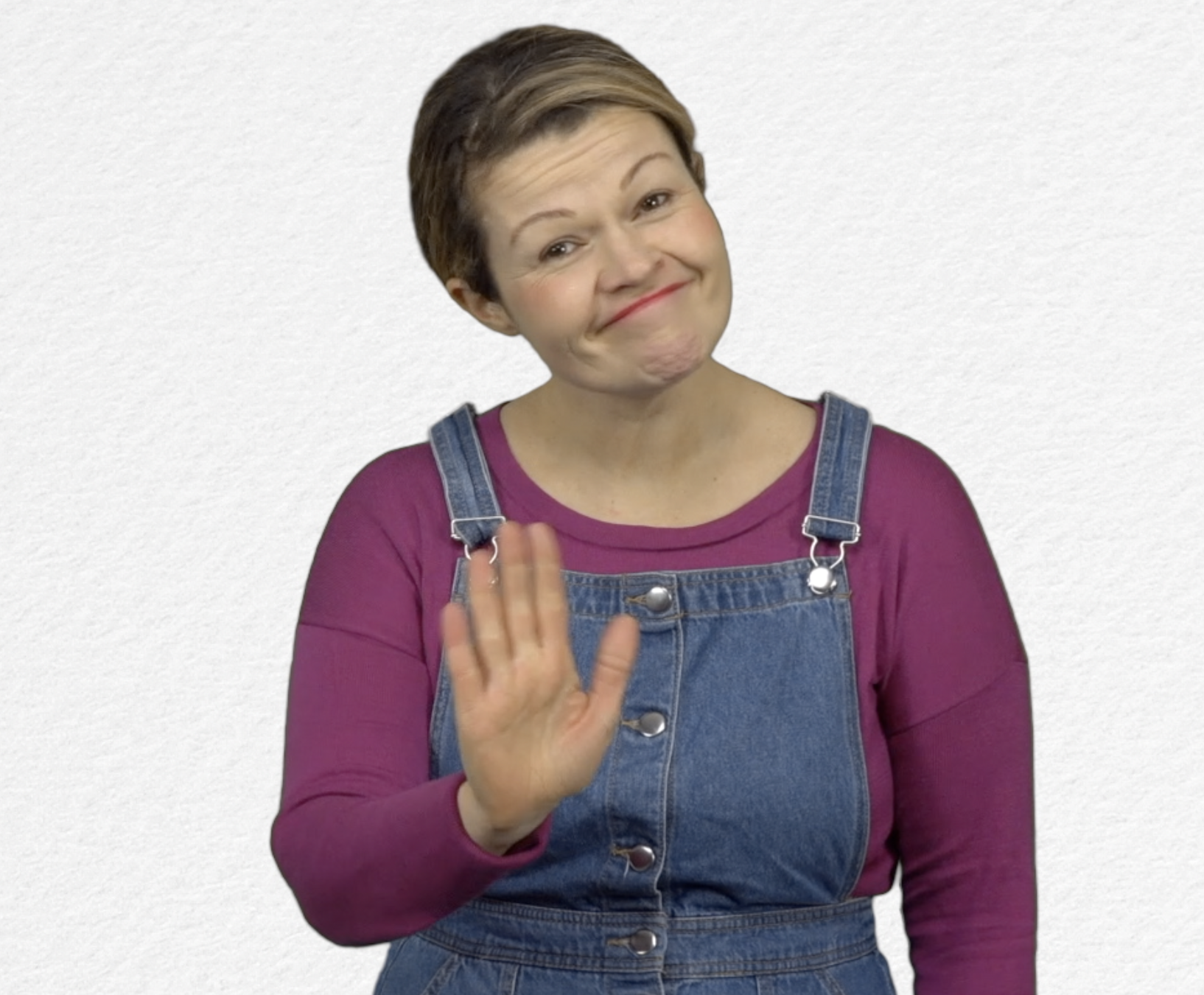 Link-uri, extensii și alte instrumente digitale utile :Egiptul Antic: http://www.opensign.eu/thematic_topics/57 Era egipteană : http://opensign.eu/memory_game/55Roțile în Egipt : http://opensign.eu/multiplechoice/60Blocurile piramidale: http://www.opensign.eu/sequence/61 DIY Open Sign: http://www.opensign.eu/manual_activities_videos 